NYE ZOE OG KEiino på turMandag 16. september starter lanseringsturnéen for nye Renault Zoe.
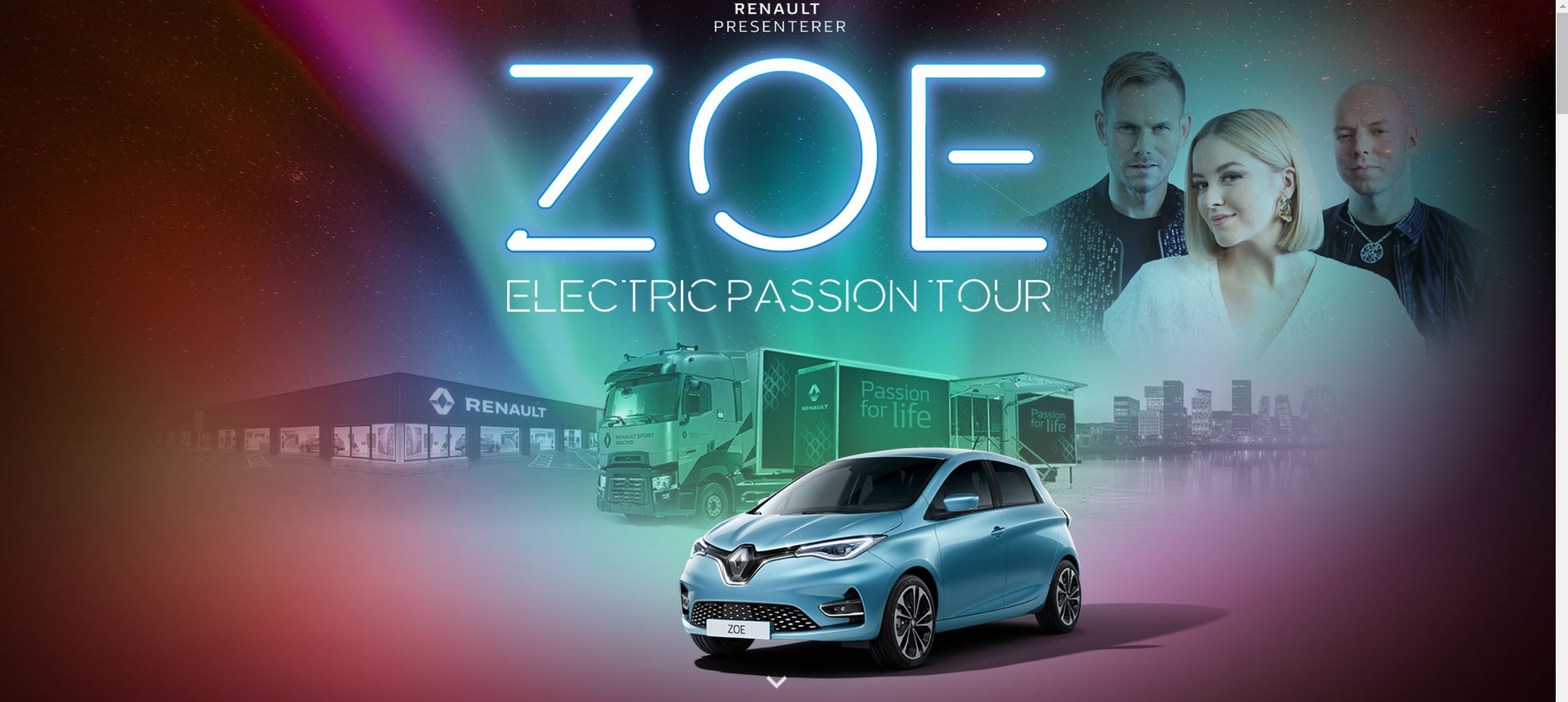 Fra uke 38 til uke 4320 steder i Norge blir besøktTotalt avholdes 24 event-dagerMulighet for å prøvekjøre nye ZOEOpplev KEiiNO liveEksklusiv prøvekjøring av nye Renault ZOEPå vår ZOE ELECTRIC PASSION TOUR gir vi muligheten til å være blant de første i landet til å prøvekjøre den nye Renault ZOE. I samarbeid med et av norges mest populære band, KeiiNO, vil det også bli arrangert « live » minikonserter på alle stedene som blir besøkt. 1 heldig vinner som møter opp på en av eventene, kan også i løpet av høsten invitere venner og familie hjem til seg, på privatkonsert med KeiiNO!Første stoppested på turnéen er Trondheim og Bilcentrum, mandag 16. september.Oversikt over turnéprogrammet ligger på www.renault.noPRISER PÅ NYE RENAULT ZOE 
Nye ZOE har 4 ulike utstyrsnivåer og prisene er som følger (NB: INKL. frakt/lev Oslo) Modell		Motor	Batteri		PrisZoe LIFE	R110	52 kWh		Kr. 249.900,-Zoe ZEN	R110	52 kWh		Kr. 274.900,- Zoe Intens	R135	52 kWh		Kr. 294.900,-ZOE Edition 1	R135	52 kWh		Kr. 304.900,-Den nye Renault Zoe er ventet å være hos landets forhandlere i løpet av oktober måned og deretter vil det være rask leveringstid på bilen.